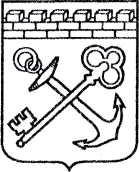 АДМИНИСТРАЦИЯ ЛЕНИНГРАДСКОЙ ОБЛАСТИКОМИТЕТ ЭКОНОМИЧЕСКОГО РАЗВИТИЯ И ИНВЕСТИЦИОННОЙ ДЕЯТЕЛЬНОСТИПРИКАЗг. Санкт-ПетербургО внесении изменений в приказ Комитета экономического развития 
и инвестиционной деятельности Ленинградской области 
от 18 сентября 2017 года № 36В целях приведения нормативных правовых актов Комитета экономического развития и инвестиционной деятельности Ленинградской области в соответствие 
с действующим законодательством приказываю:1. Внести в приказ Комитета экономического развития и инвестиционной деятельности Ленинградской области от 18 сентября 2017 года № 36 
«Об утверждении Перечней правовых актов и их отдельных частей, содержащих обязательные требования, соблюдение которых оценивается при проведении мероприятий по контролю при осуществлении регионального государственного контроля (надзора) в области розничной продажи алкогольной и спиртосодержащей продукции; лицензионного контроля заготовки, хранения, переработки и реализации лома черных металлов, цветных металлов и порядка ведения Перечней правовых актов или их отдельных частей, содержащих обязательные требования, соблюдение которых оценивается при проведении мероприятий по контролю при осуществлении регионального государственного контроля (надзора) в области розничной продажи алкогольной и спиртосодержащей продукции; лицензионного контроля заготовки, хранения, переработки и реализации лома черных металлов, цветных металлов» следующие изменения:преамбулу изложить в следующей редакции:«В соответствии с пунктом 3 части 3 статьи 46 Федерального закона 
от 31 июля 2020 года № 248-ФЗ «О государственном контроле (надзоре) 
и муниципальном контроле в Российской Федерации»  и пунктом 43 Методических рекомендаций по составлению перечня правовых актов и их отдельных частей (положений), содержащих обязательные требования, соблюдение которых оценивается при проведении мероприятий по контролю в рамках отдельного вида государственного контроля (надзора), утвержденных протоколом заседания Правительственной комиссии по проведению административной реформы 
от 18 августа 2016 года № 6, приказываю:»;приложение 1 (Перечень правовых актов и их отдельных частей, содержащих обязательные требования, соблюдение которых оценивается при проведении мероприятий по осуществлению регионального государственного контроля (надзора) в области розничной продажи алкогольной и спиртосодержащей продукции) изложить в редакции согласно приложению 1 к настоящему приказу;         приложение 2 (Перечень правовых актов и их отдельных частей (положений), содержащих обязательные требования, соблюдение которых оценивается 
при проведении мероприятий по осуществлению лицензионного контроля заготовки, хранения, переработки и реализации лома черных металлов, цветных металлов), изложить в редакции согласно приложению 2  к настоящему приказу;в приложении 3 (Порядок ведения перечней правовых актов 
или их отдельных частей, содержащих обязательные требования, соблюдение которых оценивается при проведении мероприятий по контролю при осуществлении регионального государственного контроля (надзора) в области розничной продажи алкогольной и спиртосодержащей продукции; лицензионного контроля заготовки, хранения, переработки и реализации лома черных металлов, цветных металлов):в пункте 1.1 слова «(далее – Методические рекомендации)» исключить;абзац третий пункта 1.2 после слов «на официальном сайте» дополнить словом «Комитета»;в пункте 2.7 слова «(далее – сайт)» исключить.2. Настоящий приказ вступает в силу со дня официального опубликования.Заместитель Председателя Правительства Ленинградской области – председатель Комитета	       Д.ЯловУТВЕРЖДЕНприказом Комитетаэкономического развитияи инвестиционной деятельностиЛенинградской областиот 18.09.2017 N 36(приложение 1)в редакции приказа Комитетаэкономического развитияи инвестиционной деятельностиЛенинградской области от                                                                                                                                                                     (приложение 1)ПЕРЕЧЕНЬПРАВОВЫХ АКТОВ И ИХ ОТДЕЛЬНЫХ ЧАСТЕЙ, СОДЕРЖАЩИХОБЯЗАТЕЛЬНЫЕ ТРЕБОВАНИЯ, СОБЛЮДЕНИЕ КОТОРЫХ ОЦЕНИВАЕТСЯПРИ ПРОВЕДЕНИИ МЕРОПРИЯТИЙ ПО ОСУЩЕСТВЛЕНИЮ РЕГИОНАЛЬНОГОГОСУДАРСТВЕННОГО КОНТРОЛЯ (НАДЗОРА) В ОБЛАСТИ РОЗНИЧНОЙПРОДАЖИ АЛКОГОЛЬНОЙ И СПИРТОСОДЕРЖАЩЕЙ ПРОДУКЦИИРаздел 1. Международные договоры Российской Федерациии акты органов Евразийского экономического союзаРаздел 2. Федеральные конституционные законыи федеральные законыРаздел 3. Указы и распоряжения Президента Российской Федерации, постановления и распоряжения Правительства Российской ФедерацииРаздел 4. Нормативные правовые акты федеральных органовисполнительной властиРаздел 5. Законы и иные нормативные правовые актысубъектов Российской ФедерацииРаздел 6. Муниципальные правовые актыРаздел 7. Иные документы, обязательность соблюдения которыхустановлена законодательством Российской ФедерацииУТВЕРЖДЕНприказом Комитетаэкономического развитияи инвестиционной деятельностиЛенинградской областиот 18.09.2017 N 36(приложение 2)в редакции приказа Комитетаэкономического развитияи инвестиционной деятельностиЛенинградской области от                                                                                                                                                                     (приложение 2)ПЕРЕЧЕНЬПРАВОВЫХ АКТОВ И ИХ ОТДЕЛЬНЫХ ЧАСТЕЙ (ПОЛОЖЕНИЙ), СОДЕРЖАЩИХ ОБЯЗАТЕЛЬНЫЕ ТРЕБОВАНИЯ, СОБЛЮДЕНИЕ КОТОРЫХ ОЦЕНИВАЕТСЯ ПРИ ПРОВЕДЕНИИ МЕРОПРИЯТИЙ ПО ОСУЩЕСТВЛЕНИЮ ЛИЦЕНЗИОННОГОКОНТРОЛЯ ЗАГОТОВКИ, ХРАНЕНИЯ, ПЕРЕРАБОТКИ И РЕАЛИЗАЦИИ ЛОМА ЧЕРНЫХ МЕТАЛЛОВ, ЦВЕТНЫХ МЕТАЛЛОВ(одобрен на заседании рабочей группы по разработке Перечней нормативных правовых актов или их отдельных частей, содержащих обязательные требования, соблюдение которых оценивается при проведении мероприятий по контролю при осуществлении лицензионного контроля за розничной продажей алкогольной продукции, лицензионного контроля заготовки, хранения, переработки и реализации лома черных металлов, цветных металлов протоколом от 14 августа 2017 г.) Раздел 1. Международные договоры Российской Федерации и акты органов Евразийского экономического союзаРаздел 2. Федеральные законыРаздел 3. Указы Президента Российской Федерации,постановления и распоряжения ПравительстваРоссийской ФедерацииРаздел 4. Законы и иные нормативные правовые акты субъектовРоссийской Федерации <**>--------------------------------<*> Структурные единицы акта указываются в случае содержания в одном акте обязательных требований, соблюдение которых оценивается при осуществлении нескольких видов государственного контроля (надзора). В иных случаях указание на структурные единицы акта может в Перечень актов не включаться.<**> Раздел IV формируется при составлении Перечня актов, содержащих обязательные требования, региональными органами государственного контроля (надзора).NНаименование и реквизиты актаОписание круга лиц и (или) перечня объектов, в отношении которых применяются обязательные требованияУказание на структурные единицы нормативного правового акта, содержащие обязательные требованияУказание на структурные единицы нормативных правовых актов, предусматривающих установление административной ответственности за несоблюдение обязательного требованияОтсутствуютОтсутствуютОтсутствуютОтсутствуютNНаименование и реквизиты актаОписание круга лиц и(или) перечня объектов, в отношении которых применяются обязательные требованияУказание на структурные единицы акта, соблюдение которых оценивается при проведении мероприятий по контролюУказание на структурные единицы нормативных правовых актов, предусматривающих установление административной ответственности за несоблюдение обязательного требования1Федеральный закон от 22.11.1995 N 171-ФЗ «О государственном регулировании производства и оборота этилового спирта, алкогольной и спиртосодержащей продукции и об ограничении потребления (распития) алкогольной продукции"Организации, осуществляющие розничную продажу алкогольной продукции;организации, осуществляющие розничную продажу алкогольной продукции при оказании услуг общественного питанияСтатьи 8, 10.1, 10.2, 11, 12, 14, 16, 19, 20, 25, 26части 1, 2 статьи 14.17; статья 14.19 КоАП РФ (к статье 8); часть 2 статьи 14.16 КоАП РФ (к статье 10.2);часть 1 статьи 14.43 КоАП РФ, части 1-3 статьи 14.17 КоАП РФ, часть 3 статьи 14.16 КоАП РФ, часть 2 статьи 14.6 КоАП РФ (к статье 11);часть 4 статьи 15.12 КоАП РФ (к статье 12);  статья 14.19 КоАП РФ, статья 15.13 КоАП РФ (к статье 14);                                                                                                                                           частью 8 статьи 13.15 КоАП РФ, часть 2 статьи 14.6, частями 2 - 3 статьи 14.16 КоАП РФ, частями 1-3 статьи 14.17 КоАП  РФ, статьи 14.44-14.46 КоАП РФ, статья 14.19 КоАП РФ, часть 4 статьи 15.12 КоАП РФ, статья 15.13 КоАП РФ (к статье 26)1Федеральный закон от 22.11.1995 N 171-ФЗ «О государственном регулировании производства и оборота этилового спирта, алкогольной и спиртосодержащей продукции и об ограничении потребления (распития) алкогольной продукции"Соискатели лицензий на розничную продажу алкогольной продукции, розничную продажу алкогольной продукции при оказании услуг общественного питанияСтатьи 8, 10.1, 10.2, 11, 12, 14, 16, 19, 20, 25, 26части 1, 2 статьи 14.17; статья 14.19 КоАП РФ (к статье 8); часть 2 статьи 14.16 КоАП РФ (к статье 10.2);часть 1 статьи 14.43 КоАП РФ, части 1-3 статьи 14.17 КоАП РФ, часть 3 статьи 14.16 КоАП РФ, часть 2 статьи 14.6 КоАП РФ (к статье 11);часть 4 статьи 15.12 КоАП РФ (к статье 12);  статья 14.19 КоАП РФ, статья 15.13 КоАП РФ (к статье 14);                                                                                                                                           частью 8 статьи 13.15 КоАП РФ, часть 2 статьи 14.6, частями 2 - 3 статьи 14.16 КоАП РФ, частями 1-3 статьи 14.17 КоАП  РФ, статьи 14.44-14.46 КоАП РФ, статья 14.19 КоАП РФ, часть 4 статьи 15.12 КоАП РФ, статья 15.13 КоАП РФ (к статье 26)1Федеральный закон от 22.11.1995 N 171-ФЗ «О государственном регулировании производства и оборота этилового спирта, алкогольной и спиртосодержащей продукции и об ограничении потребления (распития) алкогольной продукции"Организации и индивидуальные предприниматели, осуществляющие розничную продажу пива и пивных напитков, сидра, пуаре и медовухи, спиртосодержащей продукцииСтатьи 8, 10.1, 10.2, 11, 12, 14, 16, 19, 20, 25, 26части 1, 2 статьи 14.17; статья 14.19 КоАП РФ (к статье 8); часть 2 статьи 14.16 КоАП РФ (к статье 10.2);часть 1 статьи 14.43 КоАП РФ, части 1-3 статьи 14.17 КоАП РФ, часть 3 статьи 14.16 КоАП РФ, часть 2 статьи 14.6 КоАП РФ (к статье 11);часть 4 статьи 15.12 КоАП РФ (к статье 12);  статья 14.19 КоАП РФ, статья 15.13 КоАП РФ (к статье 14);                                                                                                                                           частью 8 статьи 13.15 КоАП РФ, часть 2 статьи 14.6, частями 2 - 3 статьи 14.16 КоАП РФ, частями 1-3 статьи 14.17 КоАП  РФ, статьи 14.44-14.46 КоАП РФ, статья 14.19 КоАП РФ, часть 4 статьи 15.12 КоАП РФ, статья 15.13 КоАП РФ (к статье 26)2Федеральный закон от 30.11.1994 N 51-ФЗ «Гражданский кодекс Российской Федерации (часть первая)»Организации, осуществляющие розничную продажу алкогольной продукции;организации, осуществляющие розничную продажу алкогольной продукции при оказании услуг общественного питанияСтатья 51. Государственная регистрация юридических лиц.Статья 131. Государственная регистрация недвижимости-2Федеральный закон от 30.11.1994 N 51-ФЗ «Гражданский кодекс Российской Федерации (часть первая)»Соискатели лицензий на розничную продажу алкогольной продукции, розничную продажу алкогольной продукции при оказании услуг общественного питанияСтатья 51. Государственная регистрация юридических лиц.Статья 131. Государственная регистрация недвижимости-2Федеральный закон от 30.11.1994 N 51-ФЗ «Гражданский кодекс Российской Федерации (часть первая)»Торговые объекты, в которых осуществляется (планируется осуществляться) розничная продажа алкогольной продукции и розничная продажа алкогольной продукции при оказании услуг общественного питанияСтатья 51. Государственная регистрация юридических лиц.Статья 131. Государственная регистрация недвижимости-3Федеральный закон от 26.01.1996 N 14-ФЗ "Гражданский кодекс Российской Федерации (часть вторая)"Организации, осуществляющие розничную продажу алкогольной продукции;организации, осуществляющие розничную продажу алкогольной продукции при оказании услуг общественного питанияСтатья 607. Объекты аренды.Статья 609. Форма и государственная регистрация договора аренды.Статья 651. Форма и государственная регистрация договора аренды здания или сооружения-3Федеральный закон от 26.01.1996 N 14-ФЗ "Гражданский кодекс Российской Федерации (часть вторая)"Соискатели лицензий на розничную продажу алкогольной продукции, розничную продажу алкогольной продукции при оказании услуг общественного питанияСтатья 607. Объекты аренды.Статья 609. Форма и государственная регистрация договора аренды.Статья 651. Форма и государственная регистрация договора аренды здания или сооружения-3Федеральный закон от 26.01.1996 N 14-ФЗ "Гражданский кодекс Российской Федерации (часть вторая)"Торговые объекты, в которых осуществляется (планируется осуществляться) розничная продажа алкогольной продукции и розничная продажа алкогольной продукции при оказании услуг общественного питанияСтатья 607. Объекты аренды.Статья 609. Форма и государственная регистрация договора аренды.Статья 651. Форма и государственная регистрация договора аренды здания или сооружения-NНаименование и реквизиты правового актаОписание круга лиц и(или) перечня объектов, в отношении которых применяются обязательные требованияУказание на структурные единицы правового акта, содержащие обязательные требованияУказание на структурные единицы нормативных правовых актов, предусматривающих установление административной ответственности за несоблюдение обязательного требования1Постановление Правительства Российской Федерации от 16.07.2009 N 584 "Об уведомительном порядке начала осуществления отдельных видов предпринимательской деятельности" (вместе с "Правилами представления уведомлений о начале осуществления отдельных видов предпринимательской деятельности и учета указанных уведомлений")Соискатели лицензий на розничную продажу алкогольной продукции при оказании услуг общественного питания.Организации и индивидуальные предприниматели, осуществляющие розничную продажу алкогольной продукции, в том числе пива и пивных напитков, сидра, пуаре и медовухи, спиртосодержащей продукции, при оказании услуг общественного питанияПункт 3 Правил представления уведомлений о начале осуществления отдельных видов предпринимательской деятельности и учета указанных уведомлений-2.Постановление Правительства Российской Федерации от 21.09.2020 N 1515 "Об утверждении Правил оказания услуг общественного питания"Соискатели лицензий на розничную продажу алкогольной продукции при оказании услуг общественного питания.Организации, осуществляющие розничную продажу алкогольной продукции при оказании услуг общественного питания.Организации и индивидуальные предприниматели, осуществляющие розничную продажу пива и пивных напитков, сидра, пуаре и медовухи, при оказании услуг общественного питанияВ полном объеме-3.Постановление Правительства Российской Федерации от 29.12.2020 N 2348 "О маркировке алкогольной продукции федеральными специальными марками"Организации, осуществляющие розничную продажу алкогольной продукции.Организации, осуществляющие розничную продажу алкогольной продукции при оказании услуг общественного питанияВ полном объемечасть 4 статьи 15.12 КоАП РФ4.Постановление Правительства Российской Федерации от 23.12.2020 N 2232 "Об утверждении Правил представления уведомления о заказчике, дате, времени и месте осуществления розничной продажи алкогольной продукции при оказании услуг общественного питания в условиях выездного обслуживания организациями, имеющими лицензию на розничную продажу алкогольной продукции при оказании услуг общественного питания"Организации, осуществляющие розничную продажу алкогольной продукции при оказании услуг общественного питанияВ полном объемечасть 1 статьи 14.17 КоАП РФ5.Постановление Правительства Российской Федерации от 31.12.2020 N 2466 "О ведении и функционировании единой государственной автоматизированной информационной системы учета объема производства и оборота этилового спирта, алкогольной и спиртосодержащей продукции"Соискатели лицензий на розничную продажу алкогольной продукции, розничную продажу алкогольной продукции при оказании услуг общественного питания.Организации, осуществляющие розничную продажу алкогольной продукции.Организации, осуществляющие розничную продажу алкогольной продукции при оказании услуг общественного питания.Организации и индивидуальные предприниматели, осуществляющие розничную продажу пива и пивных напитков, сидра, пуаре и медовухи, спиртосодержащей продукцииВ полном объеместатья 14.19 КоАП РФNНаименование и реквизиты правового актаОписание круга лиц и(или) перечня объектов, в отношении которых применяются обязательные требованияУказание на структурные единицы правового акта, содержащие обязательные требованияУказание на структурные единицы нормативных правовых актов, предусматривающих установление административной ответственности за несоблюдение обязательного требования1.Приказ Минфина России от 07.10.2020 N 232н "Об установлении цен, не ниже которых осуществляются закупка (за исключением импорта), поставки (за исключением экспорта) и розничная продажа игристого вина (шампанского)"Организации, осуществляющие розничную продажу алкогольной продукции.Организации, осуществляющие розничную продажу алкогольной продукции при оказании услуг общественного питанияВ полном объемечасть 2 статьи 14.6 КоАП РФ2.Приказ Минфина России от 07.10.2020 N 235н "Об установлении цен, не ниже которых осуществляются закупка (за исключением импорта), поставки (за исключением экспорта) и розничная продажа алкогольной продукции крепостью свыше 28 процентов"Организации, осуществляющие розничную продажу алкогольной продукции.Организации, осуществляющие розничную продажу алкогольной продукции при оказании услуг общественного питанияВ полном объемечасть 2 статьи 14.6 КоАП РФ3.Приказ Росалкогольрегулирования от 20.10.2020 N 335 "О перечнях сведений, содержащихся в штриховом коде документа, предоставляемого покупателю, о факте фиксации информации о розничной продаже алкогольной продукции в единой государственной автоматизированной информационной системе учета объема производства и оборота этилового спирта, алкогольной и спиртосодержащей продукции"Организации, осуществляющие розничную продажу алкогольной продукцииВ полном объеме-4.Приказ Росалкогольрегулирования от 17.12.2020 N 396 "Об утверждении порядка и формата представления в форме электронного документа деклараций об объеме производства, оборота и(или) использования этилового спирта, алкогольной и спиртосодержащей продукции, об использовании производственных мощностей производителями пива и пивных напитков, сидра, пуаре, медовухи, форм и порядка заполнения таких деклараций"Организации, осуществляющие розничную продажу алкогольной продукции при оказании услуг общественного питания.Организации и индивидуальные предприниматели, осуществляющие розничную продажу пива и пивных напитков, сидра, пуаре и медовухи, спиртосодержащей продукцииПункты 2, 9, 10, 13, 14, 16, 17, 18, 19, 20, 21 Порядка представления в форме электронного документа деклараций об объеме производства, оборота и(или) использования этилового спирта, алкогольной и спиртосодержащей продукции, об использовании производственных мощностей производителями пива и пивных напитков, сидра, пуаре, медовухи и формы таких деклараций (далее - Порядок представления деклараций). Приложения 7, 8 к Порядку представления деклараций.Формат представления в форме электронного документа декларации об объемах розничной продажи алкогольной (за исключением пива и пивных напитков, сидра, пуаре и медовухи) и спиртосодержащей продукции, приведенный в приложении N 2 к Приказу.Формат представления в форме электронного документа декларации об объемах розничной продажи пива и пивных напитков, сидра, пуаре и медовухи в приложении № 2 к Приказу.Разделы I, II, IX, X Порядка заполнения деклараций об объеме производства, оборота и(или) использования этилового спирта, алкогольной и спиртосодержащей продукции, об использовании производственных мощностей производителями пива и пивных напитков, сидра, пуаре, медовухи в форме электронного документа, приведенные в приложении N 3 к Приказустатья 15.13 КоАП РФ  5.Приказ Росалкогольрегулирования от 17.12.2020 N 397 "Об утверждении форм, порядка заполнения, форматов и сроков представления в электронном виде заявок о фиксации информации в единой государственной автоматизированной информационной системе учета объема производства и оборота этилового спирта, алкогольной и спиртосодержащей продукции"Организации, осуществляющие розничную продажу алкогольной продукции.Организации, осуществляющие розничную продажу алкогольной продукции при оказании услуг общественного питания.Организации и индивидуальные предприниматели, осуществляющие розничную продажу пива и пивных напитков, сидра, пуаре и медовухи, спиртосодержащей продукцииВ полном объеме, за исключением пунктов 5.1, 5.2, 9.1, 9.2, 12.1, 12.2, 15.1, 15.2, 16.1, 16.2, 19.1, 19.2, 20.1, 20.2, 21.1, 21.2, 22.1, 22.2, 23.1, 23.2, 25.1, 25.2, 27.1, 27.2 приложения к Приказустатья 14.19 КоАП РФ  NНаименование и реквизиты нормативного правового актаОписание круга лиц и(или) перечня объектов, в отношении которых применяются обязательные требованияУказание на структурные единицы нормативного правового акта, содержащие обязательные требованияУказание на структурные единицы нормативных правовых актов, предусматривающих установление административной ответственности за несоблюдение обязательного требования1Областной закон Ленинградской области от 10.11.2011 № 88-оз «Об обеспечении реализации полномочий органов государственной власти Ленинградской области и органов местного самоуправления в сфере регулирования оборота этилового спирта, алкогольной и спиртосодержащей продукции на территории Ленинградской области»Организации, осуществляющие розничную продажу алкогольной продукции; организации, осуществляющие розничную продажу алкогольной продукции при оказании услуг общественного питанияСтатьи 4, 5часть 3 статьи 14.16 КоАП РФ1Областной закон Ленинградской области от 10.11.2011 № 88-оз «Об обеспечении реализации полномочий органов государственной власти Ленинградской области и органов местного самоуправления в сфере регулирования оборота этилового спирта, алкогольной и спиртосодержащей продукции на территории Ленинградской области»Соискатели лицензий на розничную продажу алкогольной продукции, розничную продажу алкогольной продукции при оказании услуг общественного питанияСтатьи 4, 5часть 3 статьи 14.16 КоАП РФ1Областной закон Ленинградской области от 10.11.2011 № 88-оз «Об обеспечении реализации полномочий органов государственной власти Ленинградской области и органов местного самоуправления в сфере регулирования оборота этилового спирта, алкогольной и спиртосодержащей продукции на территории Ленинградской области»Организации и индивидуальные предприниматели, осуществляющие розничную продажу пива и пивных напитков, сидра, пуаре и медовухи, спиртосодержащей продукцииСтатьи 4, 5часть 3 статьи 14.16 КоАП РФNНаименование и реквизиты муниципального правового актаОписание круга лиц и(или) перечня объектов, в отношении которых применяются обязательные требования Указание на структурные единицы муниципального правового акта, содержащие установленные требованияУказание на структурные единицы нормативных правовых актов, предусматривающих установление административной ответственности за несоблюдение обязательного требования1Постановление администрации Бокситогорского муниципального района Ленинградской области от 04.03.2020 N 184 "Об определении границ прилегающих к некоторым организациям и (или) объектам территорий, на которых не допускается розничная продажа алкогольной продукции и розничная продажа алкогольной продукции при оказании услуг общественного питания на территории Бокситогорского муниципального района"Организации, осуществляющие розничную продажу алкогольной продукции; организации, осуществляющие розничную продажу алкогольной продукции при оказании услуг общественного питанияВ полном объеме-1Постановление администрации Бокситогорского муниципального района Ленинградской области от 04.03.2020 N 184 "Об определении границ прилегающих к некоторым организациям и (или) объектам территорий, на которых не допускается розничная продажа алкогольной продукции и розничная продажа алкогольной продукции при оказании услуг общественного питания на территории Бокситогорского муниципального района"Соискатели лицензий на розничную продажу алкогольной продукции, розничную продажу алкогольной продукции при оказании услуг общественного питанияВ полном объеме-1Постановление администрации Бокситогорского муниципального района Ленинградской области от 04.03.2020 N 184 "Об определении границ прилегающих к некоторым организациям и (или) объектам территорий, на которых не допускается розничная продажа алкогольной продукции и розничная продажа алкогольной продукции при оказании услуг общественного питания на территории Бокситогорского муниципального района"Организации и индивидуальные предприниматели, осуществляющие розничную продажу пива и пивных напитков, сидра, пуаре и медовухиВ полном объеме2Постановление администрации муниципального образования Волосовский муниципальный район Ленинградской области от 25.12.2018 N 1469 "Об определении границ прилегающих к некоторым организациям и объектам территорий, на которых не допускается розничная продажа алкогольной продукции и розничная продажа алкогольной продукции при оказании услуг общественного питания на территории Волосовского муниципального района Ленинградской области"Организации, осуществляющие розничную продажу алкогольной продукции; организации, осуществляющие розничную продажу алкогольной продукции при оказании услуг общественного питанияВ полном объеме-2Постановление администрации муниципального образования Волосовский муниципальный район Ленинградской области от 25.12.2018 N 1469 "Об определении границ прилегающих к некоторым организациям и объектам территорий, на которых не допускается розничная продажа алкогольной продукции и розничная продажа алкогольной продукции при оказании услуг общественного питания на территории Волосовского муниципального района Ленинградской области"Соискатели лицензий на розничную продажу алкогольной продукции, розничную продажу алкогольной продукции при оказании услуг общественного питанияВ полном объеме-2Постановление администрации муниципального образования Волосовский муниципальный район Ленинградской области от 25.12.2018 N 1469 "Об определении границ прилегающих к некоторым организациям и объектам территорий, на которых не допускается розничная продажа алкогольной продукции и розничная продажа алкогольной продукции при оказании услуг общественного питания на территории Волосовского муниципального района Ленинградской области"Организации и индивидуальные предприниматели, осуществляющие розничную продажу пива и пивных напитков, сидра, пуаре и медовухиВ полном объеме-3Решение Совета депутатов Волховского муниципального района Ленинградской области от 20.03.2019 N 72 "Об определении границ прилегающих территорий к некоторым зданиям, строениям, сооружениям, помещениям и местам, на которых не допускается розничная продажа алкогольной продукции и розничная продажа алкогольной продукции при оказании услуг общественного питания на территории муниципальных образований Волховского муниципального района Ленинградской области"Организации, осуществляющие розничную продажу алкогольной продукции; организации, осуществляющие розничную продажу алкогольной продукции при оказании услуг общественного питанияВ полном объеме-3Решение Совета депутатов Волховского муниципального района Ленинградской области от 20.03.2019 N 72 "Об определении границ прилегающих территорий к некоторым зданиям, строениям, сооружениям, помещениям и местам, на которых не допускается розничная продажа алкогольной продукции и розничная продажа алкогольной продукции при оказании услуг общественного питания на территории муниципальных образований Волховского муниципального района Ленинградской области"Соискатели лицензий на розничную продажу алкогольной продукции, розничную продажу алкогольной продукции при оказании услуг общественного питанияВ полном объеме-3Решение Совета депутатов Волховского муниципального района Ленинградской области от 20.03.2019 N 72 "Об определении границ прилегающих территорий к некоторым зданиям, строениям, сооружениям, помещениям и местам, на которых не допускается розничная продажа алкогольной продукции и розничная продажа алкогольной продукции при оказании услуг общественного питания на территории муниципальных образований Волховского муниципального района Ленинградской области"Организации и индивидуальные предприниматели, осуществляющие розничную продажу пива и пивных напитков, сидра, пуаре и медовухиВ полном объеме-4Постановление администрации муниципального образования Всеволожский муниципальный район Ленинградской области от 22.09.2021 № 3676«Об определении границ, прилегающих к некоторым организациям (учреждениям) и объектам территорий, на которых не допускается розничная продажа алкогольной продукции и розничная продажа алкогольной продукции при оказании услуг общественного питания на территории МО «Всеволожский муниципальный район» ЛО»Организации, осуществляющие розничную продажу алкогольной продукции; организации, осуществляющие розничную продажу алкогольной продукции при оказании услуг общественного питанияВ полном объеме-4Постановление администрации муниципального образования Всеволожский муниципальный район Ленинградской области от 22.09.2021 № 3676«Об определении границ, прилегающих к некоторым организациям (учреждениям) и объектам территорий, на которых не допускается розничная продажа алкогольной продукции и розничная продажа алкогольной продукции при оказании услуг общественного питания на территории МО «Всеволожский муниципальный район» ЛО»Соискатели лицензий на розничную продажу алкогольной продукции, розничную продажу алкогольной продукции при оказании услуг общественного питанияВ полном объеме-4Постановление администрации муниципального образования Всеволожский муниципальный район Ленинградской области от 22.09.2021 № 3676«Об определении границ, прилегающих к некоторым организациям (учреждениям) и объектам территорий, на которых не допускается розничная продажа алкогольной продукции и розничная продажа алкогольной продукции при оказании услуг общественного питания на территории МО «Всеволожский муниципальный район» ЛО»Организации и индивидуальные предприниматели, осуществляющие розничную продажу пива и пивных напитков, сидра, пуаре и медовухиВ полном объеме-5Постановление администрации муниципального образования "Выборгский район" Ленинградской области от 15.02.2019 N 426 "Об определении границ прилегающих территорий, на которых не допускается розничная продажа алкогольной продукции, на территории муниципального образования "Выборгский район"Организации, осуществляющие розничную продажу алкогольной продукции; организации, осуществляющие розничную продажу алкогольной продукции при оказании услуг общественного питанияВ полном объеме-5Постановление администрации муниципального образования "Выборгский район" Ленинградской области от 15.02.2019 N 426 "Об определении границ прилегающих территорий, на которых не допускается розничная продажа алкогольной продукции, на территории муниципального образования "Выборгский район"Соискатели лицензий на розничную продажу алкогольной продукции, розничную продажу алкогольной продукции при оказании услуг общественного питанияВ полном объеме-5Постановление администрации муниципального образования "Выборгский район" Ленинградской области от 15.02.2019 N 426 "Об определении границ прилегающих территорий, на которых не допускается розничная продажа алкогольной продукции, на территории муниципального образования "Выборгский район"Организации и индивидуальные предприниматели, осуществляющие розничную продажу пива и пивных напитков, сидра, пуаре и медовухиВ полном объеме-6Постановление администрации Гатчинского муниципального района Ленинградской области от 15.02.2019 N 440 «Об определении границ территорий, прилегающих к зданиям, строениям, сооружениям, помещениям и местам, на которых не допускается розничная продажа алкогольной продукции на территории Гатчинского муниципального района, и об утверждении схем границ территорий, прилегающих к зданиям, строениям, сооружениям, помещениям и местам, на которых не допускается розничная продажа алкогольной продукции на территории Гатчинского района, и схем пешеходных маршрутов, прилегающих к следующим организациям и объектам, на которых не допускается розничная продажа алкогольной продукции»Организации, осуществляющие розничную продажу алкогольной продукции; организации, осуществляющие розничную продажу алкогольной продукции при оказании услуг общественного питанияВ полном объеме-6Постановление администрации Гатчинского муниципального района Ленинградской области от 15.02.2019 N 440 «Об определении границ территорий, прилегающих к зданиям, строениям, сооружениям, помещениям и местам, на которых не допускается розничная продажа алкогольной продукции на территории Гатчинского муниципального района, и об утверждении схем границ территорий, прилегающих к зданиям, строениям, сооружениям, помещениям и местам, на которых не допускается розничная продажа алкогольной продукции на территории Гатчинского района, и схем пешеходных маршрутов, прилегающих к следующим организациям и объектам, на которых не допускается розничная продажа алкогольной продукции»Соискатели лицензий на розничную продажу алкогольной продукции, розничную продажу алкогольной продукции при оказании услуг общественного питанияВ полном объеме-6Постановление администрации Гатчинского муниципального района Ленинградской области от 15.02.2019 N 440 «Об определении границ территорий, прилегающих к зданиям, строениям, сооружениям, помещениям и местам, на которых не допускается розничная продажа алкогольной продукции на территории Гатчинского муниципального района, и об утверждении схем границ территорий, прилегающих к зданиям, строениям, сооружениям, помещениям и местам, на которых не допускается розничная продажа алкогольной продукции на территории Гатчинского района, и схем пешеходных маршрутов, прилегающих к следующим организациям и объектам, на которых не допускается розничная продажа алкогольной продукции»Организации и индивидуальные предприниматели, осуществляющие розничную продажу пива и пивных напитков, сидра, пуаре и медовухиВ полном объеме-7Решение Советов депутатов муниципального образования "Кингисеппский муниципальный район" Ленинградской области от 13.02.2019 N 604/3-с "Об определении границ территорий, прилегающих к некоторым организациям и объектам, на которых не допускается розничная продажа алкогольной продукции на территории муниципального образования "Кингисеппский муниципальный район" Ленинградской области"Организации, осуществляющие розничную продажу алкогольной продукции; организации, осуществляющие розничную продажу алкогольной продукции при оказании услуг общественного питанияВ полном объеме-7Решение Советов депутатов муниципального образования "Кингисеппский муниципальный район" Ленинградской области от 13.02.2019 N 604/3-с "Об определении границ территорий, прилегающих к некоторым организациям и объектам, на которых не допускается розничная продажа алкогольной продукции на территории муниципального образования "Кингисеппский муниципальный район" Ленинградской области"Соискатели лицензий на розничную продажу алкогольной продукции, розничную продажу алкогольной продукции при оказании услуг общественного питанияВ полном объеме-7Решение Советов депутатов муниципального образования "Кингисеппский муниципальный район" Ленинградской области от 13.02.2019 N 604/3-с "Об определении границ территорий, прилегающих к некоторым организациям и объектам, на которых не допускается розничная продажа алкогольной продукции на территории муниципального образования "Кингисеппский муниципальный район" Ленинградской области"Организации и индивидуальные предприниматели, осуществляющие розничную продажу пива и пивных напитков, сидра, пуаре и медовухиВ полном объеме-8Постановление администрации муниципального образования Киришский муниципальный район Ленинградской области от 26.12.2018 N 3340 "Об определении границ прилегающих к некоторым зданиям, строениям, сооружениям, помещениям и местам территорий, на которых не допускается розничная продажа алкогольной продукции и розничная продажа алкогольной продукции при оказании услуг общественного питания"Организации, осуществляющие розничную продажу алкогольной продукции; организации, осуществляющие розничную продажу алкогольной продукции при оказании услуг общественного питанияВ полном объеме-8Постановление администрации муниципального образования Киришский муниципальный район Ленинградской области от 26.12.2018 N 3340 "Об определении границ прилегающих к некоторым зданиям, строениям, сооружениям, помещениям и местам территорий, на которых не допускается розничная продажа алкогольной продукции и розничная продажа алкогольной продукции при оказании услуг общественного питания"Соискатели лицензий на розничную продажу алкогольной продукции, розничную продажу алкогольной продукции при оказании услуг общественного питанияВ полном объеме-8Постановление администрации муниципального образования Киришский муниципальный район Ленинградской области от 26.12.2018 N 3340 "Об определении границ прилегающих к некоторым зданиям, строениям, сооружениям, помещениям и местам территорий, на которых не допускается розничная продажа алкогольной продукции и розничная продажа алкогольной продукции при оказании услуг общественного питания"Организации и индивидуальные предприниматели, осуществляющие розничную продажу пива и пивных напитков, сидра, пуаре и медовухиВ полном объеме-9Постановление администрации Кировского муниципального района Ленинградской области от 27.12.2018 N 3052 "Об определении границ прилегающих к организациям и объектам территорий, на которых не допускается розничная продажа алкогольной продукции на территории Кировского муниципального района Ленинградской области"Организации, осуществляющие розничную продажу алкогольной продукции; организации, осуществляющие розничную продажу алкогольной продукции при оказании услуг общественного питанияВ полном объеме-9Постановление администрации Кировского муниципального района Ленинградской области от 27.12.2018 N 3052 "Об определении границ прилегающих к организациям и объектам территорий, на которых не допускается розничная продажа алкогольной продукции на территории Кировского муниципального района Ленинградской области"Соискатели лицензий на розничную продажу алкогольной продукции, розничную продажу алкогольной продукции при оказании услуг общественного питанияВ полном объеме-9Постановление администрации Кировского муниципального района Ленинградской области от 27.12.2018 N 3052 "Об определении границ прилегающих к организациям и объектам территорий, на которых не допускается розничная продажа алкогольной продукции на территории Кировского муниципального района Ленинградской области"Организации и индивидуальные предприниматели, осуществляющие розничную продажу пива и пивных напитков, сидра, пуаре и медовухиВ полном объеме-10Решение Совета депутатов муниципального образования Лодейнопольский муниципальный район Ленинградской области от 30.01.2019 N 355 "Об определении границ прилегающих территорий к зданиям, строениям, сооружениям, помещениям и местам, на которых не допускается розничная продажа алкогольной продукции и розничная продажа алкогольной продукции при оказании услуг общественного питания на территории Лодейнопольского муниципального района"Организации, осуществляющие розничную продажу алкогольной продукции; организации, осуществляющие розничную продажу алкогольной продукции при оказании услуг общественного питанияВ полном объеме-10Решение Совета депутатов муниципального образования Лодейнопольский муниципальный район Ленинградской области от 30.01.2019 N 355 "Об определении границ прилегающих территорий к зданиям, строениям, сооружениям, помещениям и местам, на которых не допускается розничная продажа алкогольной продукции и розничная продажа алкогольной продукции при оказании услуг общественного питания на территории Лодейнопольского муниципального района"Соискатели лицензий на розничную продажу алкогольной продукции, розничную продажу алкогольной продукции при оказании услуг общественного питанияВ полном объеме-10Решение Совета депутатов муниципального образования Лодейнопольский муниципальный район Ленинградской области от 30.01.2019 N 355 "Об определении границ прилегающих территорий к зданиям, строениям, сооружениям, помещениям и местам, на которых не допускается розничная продажа алкогольной продукции и розничная продажа алкогольной продукции при оказании услуг общественного питания на территории Лодейнопольского муниципального района"Организации и индивидуальные предприниматели, осуществляющие розничную продажу пива и пивных напитков, сидра, пуаре и медовухиВ полном объеме-11Постановление администрации муниципального образования Ломоносовский муниципальный район Ленинградской области от 14.12.2021 N 2298/21"Об определении границ прилегающих территорий к объектам и организациям, на которых не допускается розничная продажа алкогольной продукции и розничная продажа алкогольной продукции при оказании услуг общественного питания на территории муниципального образования Ломоносовский муниципальный район Ленинградской области"Организации, осуществляющие розничную продажу алкогольной продукции; организации, осуществляющие розничную продажу алкогольной продукции при оказании услуг общественного питанияВ полном объеме-11Постановление администрации муниципального образования Ломоносовский муниципальный район Ленинградской области от 14.12.2021 N 2298/21"Об определении границ прилегающих территорий к объектам и организациям, на которых не допускается розничная продажа алкогольной продукции и розничная продажа алкогольной продукции при оказании услуг общественного питания на территории муниципального образования Ломоносовский муниципальный район Ленинградской области"Соискатели лицензий на розничную продажу алкогольной продукции, розничную продажу алкогольной продукции при оказании услуг общественного питанияВ полном объеме-11Постановление администрации муниципального образования Ломоносовский муниципальный район Ленинградской области от 14.12.2021 N 2298/21"Об определении границ прилегающих территорий к объектам и организациям, на которых не допускается розничная продажа алкогольной продукции и розничная продажа алкогольной продукции при оказании услуг общественного питания на территории муниципального образования Ломоносовский муниципальный район Ленинградской области"Организации и индивидуальные предприниматели, осуществляющие розничную продажу пива и пивных напитков, сидра, пуаре и медовухиВ полном объеме-12Постановление администрации Лужского муниципального района Ленинградской области от 29.12.2018 N 4095 "Об определении границ прилегающих территорий, на которых не допускается розничная продажа алкогольной продукции на территории Лужского муниципального района"Организации, осуществляющие розничную продажу алкогольной продукции; организации, осуществляющие розничную продажу алкогольной продукции при оказании услуг общественного питанияВ полном объеме-12Постановление администрации Лужского муниципального района Ленинградской области от 29.12.2018 N 4095 "Об определении границ прилегающих территорий, на которых не допускается розничная продажа алкогольной продукции на территории Лужского муниципального района"Соискатели лицензий на розничную продажу алкогольной продукции, розничную продажу алкогольной продукции при оказании услуг общественного питанияВ полном объеме-12Постановление администрации Лужского муниципального района Ленинградской области от 29.12.2018 N 4095 "Об определении границ прилегающих территорий, на которых не допускается розничная продажа алкогольной продукции на территории Лужского муниципального района"Организации и индивидуальные предприниматели, осуществляющие розничную продажу пива и пивных напитков, сидра, пуаре и медовухиВ полном объеме-13Решение Совета депутатов муниципального образования "Подпорожский муниципальный район Ленинградской области" от 26.12.2018 N 293 "Об определении границ прилегающих к некоторым организациям и объектам территорий, на которых не допускается розничная продажа алкогольной продукции на территории муниципального образования "Подпорожский муниципальный район Ленинградской области"Организации, осуществляющие розничную продажу алкогольной продукции; организации, осуществляющие розничную продажу алкогольной продукции при оказании услуг общественного питанияВ полном объеме-13Решение Совета депутатов муниципального образования "Подпорожский муниципальный район Ленинградской области" от 26.12.2018 N 293 "Об определении границ прилегающих к некоторым организациям и объектам территорий, на которых не допускается розничная продажа алкогольной продукции на территории муниципального образования "Подпорожский муниципальный район Ленинградской области"Соискатели лицензий на розничную продажу алкогольной продукции, розничную продажу алкогольной продукции при оказании услуг общественного питанияВ полном объеме-13Решение Совета депутатов муниципального образования "Подпорожский муниципальный район Ленинградской области" от 26.12.2018 N 293 "Об определении границ прилегающих к некоторым организациям и объектам территорий, на которых не допускается розничная продажа алкогольной продукции на территории муниципального образования "Подпорожский муниципальный район Ленинградской области"Организации и индивидуальные предприниматели, осуществляющие розничную продажу пива и пивных напитков, сидра, пуаре и медовухиВ полном объеме-14Постановление администрации муниципального образования Приозерский муниципальный район Ленинградской области от 27.12.2018 N 4242 "Об определении границ прилегающих к некоторым организациям и(или) объектам территорий, на которых не допускается розничная продажа алкогольной продукции и розничная продажа алкогольной продукции при оказании услуг общественного питания, на территории муниципального образования Приозерский муниципальный район Ленинградской области"Организации, осуществляющие розничную продажу алкогольной продукции; организации, осуществляющие розничную продажу алкогольной продукции при оказании услуг общественного питанияВ полном объеме-14Постановление администрации муниципального образования Приозерский муниципальный район Ленинградской области от 27.12.2018 N 4242 "Об определении границ прилегающих к некоторым организациям и(или) объектам территорий, на которых не допускается розничная продажа алкогольной продукции и розничная продажа алкогольной продукции при оказании услуг общественного питания, на территории муниципального образования Приозерский муниципальный район Ленинградской области"Соискатели лицензий на розничную продажу алкогольной продукции, розничную продажу алкогольной продукции при оказании услуг общественного питанияВ полном объеме14Постановление администрации муниципального образования Приозерский муниципальный район Ленинградской области от 27.12.2018 N 4242 "Об определении границ прилегающих к некоторым организациям и(или) объектам территорий, на которых не допускается розничная продажа алкогольной продукции и розничная продажа алкогольной продукции при оказании услуг общественного питания, на территории муниципального образования Приозерский муниципальный район Ленинградской области"Организации и индивидуальные предприниматели, осуществляющие розничную продажу пива и пивных напитков, сидра, пуаре и медовухиВ полном объеме15Постановление администрации муниципального района Сланцевский муниципальный район Ленинградской области от 21.12.2018 N 1749-п "Об определении границ территорий, прилегающих к расположенным в Сланцевском муниципальном районе зданиям, строениям, сооружениям, помещениям и местам территорий, на которых не допускается розничная продажа алкогольной продукции и розничная продажа алкогольной продукции при оказании услуг общественного питания"Организации, осуществляющие розничную продажу алкогольной продукции; организации, осуществляющие розничную продажу алкогольной продукции при оказании услуг общественного питанияВ полном объеме-15Постановление администрации муниципального района Сланцевский муниципальный район Ленинградской области от 21.12.2018 N 1749-п "Об определении границ территорий, прилегающих к расположенным в Сланцевском муниципальном районе зданиям, строениям, сооружениям, помещениям и местам территорий, на которых не допускается розничная продажа алкогольной продукции и розничная продажа алкогольной продукции при оказании услуг общественного питания"Соискатели лицензий на розничную продажу алкогольной продукции, розничную продажу алкогольной продукции при оказании услуг общественного питанияВ полном объеме-15Постановление администрации муниципального района Сланцевский муниципальный район Ленинградской области от 21.12.2018 N 1749-п "Об определении границ территорий, прилегающих к расположенным в Сланцевском муниципальном районе зданиям, строениям, сооружениям, помещениям и местам территорий, на которых не допускается розничная продажа алкогольной продукции и розничная продажа алкогольной продукции при оказании услуг общественного питания"Организации и индивидуальные предприниматели, осуществляющие розничную продажу пива и пивных напитков, сидра, пуаре и медовухиВ полном объеме-16Решение Совета депутатов муниципального образования Тихвинский муниципальный район Ленинградской области от 18.12.2018 N 01-244 "Об определении границ территорий Тихвинского района, прилегающих к организациям и(или) объектам, на которых не допускается розничная продажа алкогольной продукции"Организации, осуществляющие розничную продажу алкогольной продукции; организации, осуществляющие розничную продажу алкогольной продукции при оказании услуг общественного питанияВ полном объеме-16Решение Совета депутатов муниципального образования Тихвинский муниципальный район Ленинградской области от 18.12.2018 N 01-244 "Об определении границ территорий Тихвинского района, прилегающих к организациям и(или) объектам, на которых не допускается розничная продажа алкогольной продукции"Соискатели лицензий на розничную продажу алкогольной продукции, розничную продажу алкогольной продукции при оказании услуг общественного питанияВ полном объеме-16Решение Совета депутатов муниципального образования Тихвинский муниципальный район Ленинградской области от 18.12.2018 N 01-244 "Об определении границ территорий Тихвинского района, прилегающих к организациям и(или) объектам, на которых не допускается розничная продажа алкогольной продукции"Организации и индивидуальные предприниматели, осуществляющие розничную продажу пива и пивных напитков, сидра, пуаре и медовухиВ полном объеме-17Постановление администрации муниципального образования Тосненский район Ленинградской области от 29.12.2018 N 3319-па "Об определении границ прилегающих территорий, на которых не допускается розничная продажа алкогольной продукции на территории муниципального образования Тосненский район Ленинградской области"Организации, осуществляющие розничную продажу алкогольной продукции; организации, осуществляющие розничную продажу алкогольной продукции при оказании услуг общественного питанияВ полном объеме-17Постановление администрации муниципального образования Тосненский район Ленинградской области от 29.12.2018 N 3319-па "Об определении границ прилегающих территорий, на которых не допускается розничная продажа алкогольной продукции на территории муниципального образования Тосненский район Ленинградской области"Соискатели лицензий на розничную продажу алкогольной продукции, розничную продажу алкогольной продукции при оказании услуг общественного питанияВ полном объеме-17Постановление администрации муниципального образования Тосненский район Ленинградской области от 29.12.2018 N 3319-па "Об определении границ прилегающих территорий, на которых не допускается розничная продажа алкогольной продукции на территории муниципального образования Тосненский район Ленинградской области"Организации и индивидуальные предприниматели, осуществляющие розничную продажу пива и пивных напитков, сидра, пуаре и медовухиВ полном объеме-18Постановление администрации муниципального образования Сосновоборский городской округ Ленинградской области от 06.02.2019 N 204 "Об определении границ прилегающих к некоторым организациям и(или) объектам территорий, на которых не допускается розничная продажа алкогольной продукции на территории муниципального образования Сосновоборский городской округ Ленинградской области"Организации, осуществляющие розничную продажу алкогольной продукции; организации, осуществляющие розничную продажу алкогольной продукции при оказании услуг общественного питанияВ полном объеме-18Постановление администрации муниципального образования Сосновоборский городской округ Ленинградской области от 06.02.2019 N 204 "Об определении границ прилегающих к некоторым организациям и(или) объектам территорий, на которых не допускается розничная продажа алкогольной продукции на территории муниципального образования Сосновоборский городской округ Ленинградской области"Соискатели лицензий на розничную продажу алкогольной продукции, розничную продажу алкогольной продукции при оказании услуг общественного питанияВ полном объеме-18Постановление администрации муниципального образования Сосновоборский городской округ Ленинградской области от 06.02.2019 N 204 "Об определении границ прилегающих к некоторым организациям и(или) объектам территорий, на которых не допускается розничная продажа алкогольной продукции на территории муниципального образования Сосновоборский городской округ Ленинградской области"Организации и индивидуальные предприниматели, осуществляющие розничную продажу пива и пивных напитков, сидра, пуаре и медовухиВ полном объеме-Наименование иного документаНаименование и реквизиты нормативного правового акта (с указанием его структурной единицы), которым установлена обязательность соблюдения иного документаОписание круга лиц и(или) перечня объектов, в отношении которых применяются обязательные требованияУказание на структурные единицы иного документа, содержащие обязательные требованияУказание на структурные единицы нормативных правовых актов, предусматривающих установление административной ответственности за несоблюдение обязательного требования1"ГОСТ 30389-2013. Межгосударственный стандарт. Услуги общественного питания. Предприятия общественного питания. Классификация и общие требования" (вместе с "Минимальными требованиями к предприятиям (объектам) общественного питания различных типов") (введен в действие приказом Росстандарта от 22.11.2013 N 1676-ст)Абзац второй пункта 4 статьи 16 Федерального закона от 22.11.1995 N 171-ФЗ "О государственном регулировании производства и оборота этилового спирта, алкогольной и спиртосодержащей продукции и об ограничении потребления (распития) алкогольной продукции"Организации, осуществляющие розничную продажу алкогольной продукции при оказании услуг общественного питания.Соискатели лицензий на розничную продажу алкогольной продукции при оказании услуг общественного питания.Организации и индивидуальные предприниматели, осуществляющие розничную продажу пива и пивных напитков, сидра, пуаре и медовухи при оказании услуг общественного питанияВ части требований, устанавливаемых к ресторанам, кафе, барам, буфетам-NНаименование и реквизиты актаКраткое описание круга лиц и (или) перечня объектов, в отношении которых устанавливаются обязательные требованияУказание на структурные единицы акта, соблюдение которых оценивается при проведении мероприятий по контролю <*>Указание на структурные единицы нормативных правовых актов, предусматривающих установление административной ответственности за несоблюдение обязательного требованияОтсутствуютОтсутствуютОтсутствуютОтсутствуютОтсутствуютNНаименование и реквизиты актаКраткое описание круга лиц и(или) перечня объектов, в отношении которых устанавливаются обязательные требованияУказание на структурные единицы акта, соблюдение которых оценивается при проведении мероприятий по контролю <*>Указание на структурные единицы нормативных правовых актов, предусматривающих установление административной ответственности за несоблюдение обязательного требования1.Федеральный закон от 04.05.2011 № 99-ФЗ «О лицензировании отдельных видов деятельности»Организации и индивидуальные предприниматели, осуществляющие деятельность по заготовке, хранению, переработке и реализации лома черных металлов, цветных металловст. 8, ст. 12, ст. 19часть 1 статьи 14.1 КоАП РФ1.Федеральный закон от 04.05.2011 № 99-ФЗ «О лицензировании отдельных видов деятельности»Соискатели лицензии на осуществление деятельности по заготовке, хранению, переработке и реализации лома черных металлов, цветных металловст. 8, ст. 12, ст. 19часть 1 статьи 14.1 КоАП РФ2.Федеральный закон от 24.06.1998 № 89-ФЗ «Об отходах производства и потребления»Организации и индивидуальные предприниматели, осуществляющие деятельность по заготовке, хранению, переработке и реализации лома черных металлов, цветных металловст. 1, ст. 13.1статья 14.26 КоАП РФ2.Федеральный закон от 24.06.1998 № 89-ФЗ «Об отходах производства и потребления»Соискатели лицензии на осуществление деятельности по заготовке, хранению, переработке и реализации лома черных металлов, цветных металловст. 1, ст. 13.1статья 14.26 КоАП РФ3.Федеральный закон от 30.11.1994 № 51-ФЗ «Гражданский кодекс Российской Федерации (часть первая)»Организации и индивидуальные предприниматели, осуществляющие деятельность по заготовке, хранению, переработке и реализации лома черных металлов, цветных металловСтатья 23. Предпринимательская деятельность гражданина-3.Федеральный закон от 30.11.1994 № 51-ФЗ «Гражданский кодекс Российской Федерации (часть первая)»Организации и индивидуальные предприниматели, осуществляющие деятельность по заготовке, хранению, переработке и реализации лома черных металлов, цветных металловСтатья 51. Государственная регистрация юридических лиц3.Федеральный закон от 30.11.1994 № 51-ФЗ «Гражданский кодекс Российской Федерации (часть первая)»Соискатели лицензии на осуществление деятельности по заготовке, хранению, переработке и реализации лома черных металлов, цветных металловСтатья 51. Государственная регистрация юридических лицNНаименование и реквизиты актаКраткое описание круга лиц и(или) перечня объектов, в отношении которых устанавливаются обязательные требованияУказание на структурные единицы акта, соблюдение которых оценивается при проведении мероприятий по контролю <*>Указание на структурные единицы нормативных правовых актов, предусматривающих установление административной ответственности за несоблюдение обязательного требования1.Постановление Правительства Российской Федерации от 12.12.2012 № 1287 «О лицензировании деятельности по заготовке, хранению, переработке и реализации лома черных и цветных металлов»Организации и индивидуальные предприниматели, осуществляющие деятельность по заготовке, хранению, переработке и реализации лома черных металлов, цветных металловПункты 5, 7 Положения о лицензировании деятельности по заготовке, хранению, переработке и реализации лома черных металлов, цветных металловчасти 2 - 4 статьи 14.1 и статья 14.26 КоАП РФ1.Постановление Правительства Российской Федерации от 12.12.2012 № 1287 «О лицензировании деятельности по заготовке, хранению, переработке и реализации лома черных и цветных металлов»Соискатели лицензии на осуществление деятельности по заготовке, хранению, переработке и реализации лома черных металлов, цветных металловПункты 5, 7 Положения о лицензировании деятельности по заготовке, хранению, переработке и реализации лома черных металлов, цветных металловчасти 2 - 4 статьи 14.1 и статья 14.26 КоАП РФ2.Постановление Правительства Российской Федерации от 11.05.2001 № 369 «Об утверждении Правил обращения с ломом и отходами черных металлов и их отчуждения»Организации и индивидуальные предприниматели, осуществляющие деятельность по заготовке, хранению, переработке и реализации лома черных металловВ полном объемечасти 3 - 4 статьи 14.1 и статья 14.26 КоАП РФ2.Постановление Правительства Российской Федерации от 11.05.2001 № 369 «Об утверждении Правил обращения с ломом и отходами черных металлов и их отчуждения»Соискатели лицензии на осуществление деятельности по заготовке, хранению, переработке и реализации лома черных металлов, цветных металловВ полном объемечасти 3 - 4 статьи 14.1 и статья 14.26 КоАП РФ3.Постановление Правительства Российской Федерации от 11.05.2001 № 370 «Об утверждении Правил обращения с ломом и отходами цветных металлов и их отчуждения»Организации и индивидуальные предприниматели, осуществляющие деятельность по заготовке, хранению, переработке и реализации лома цветных металловВ полном объемечасти 3 - 4 статьи 14.1 и статья 14.26 КоАП РФ3.Постановление Правительства Российской Федерации от 11.05.2001 № 370 «Об утверждении Правил обращения с ломом и отходами цветных металлов и их отчуждения»Соискатели лицензии на осуществление деятельности по заготовке, хранению, переработке и реализации лома черных металлов, цветных металловВ полном объемечасти 3 - 4 статьи 14.1 и статья 14.26 КоАП РФNНаименование и реквизиты актаКраткое описание круга лиц и (или) перечня объектов, в отношении которых устанавливаются обязательные требованияУказание на структурные единицы акта, соблюдение которых оценивается при проведении мероприятий по контролю <*>Указание на структурные единицы нормативных правовых актов, предусматривающих установление административной ответственности за несоблюдение обязательного требования1.Постановление Правительства Ленинградской области от 27.06.2001 № 57 «Об утверждении Перечня видов лома и отходов цветных металлов, разрешенных для приема от физических лиц на территории Ленинградской области»Организации и индивидуальные предприниматели, осуществляющие деятельность по заготовке, хранению, переработке и реализации лома цветных металловВ полном объеме-